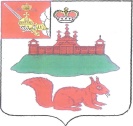 АДМИНИСТРАЦИЯ  КИЧМЕНГСКО-ГОРОДЕЦКОГО МУНИЦИПАЛЬНОГО РАЙОНА ВОЛОГОДСКОЙ ОБЛАСТИПОСТАНОВЛЕНИЕ     от                           №                        с. Кичменгский ГородокО внесении изменений в постановлениеадминистрации района от 05.08.2019 года № 647 Администрация района ПОСТАНОВЛЯЕТ:Внести в Административный регламент по предоставлению муниципальной услуги по приему заявлений, постановке на учет и зачислению детей в образовательные организации, реализующие основную образовательную программу дошкольного образования на территории Кичменгско-Городецкого муниципального района, утвержденный постановлением администрации Кичменгско-Городецкого муниципального района от 05.08.2019 года № 647, изменения согласно приложению к настоящему постановлению.Начальнику управления образования администрации района О.А. Дурягиной довести настоящее постановление до сведения руководителей образовательных организаций, реализующих основную образовательную программу дошкольного образования на территории Кичменгско-Городецкого муниципального района. Контроль за исполнением постановления возложить на начальника управления образования администрации Кичменгско-Городецкого муниципального района О.А. Дурягину.Настоящее постановление вступает в силу после его официального опубликования в районной газете «Заря Севера», распространяется на правоотношения, возникшие с 01 июня 2019 года, и подлежит размещению на официальном сайте Кичменгско-Городецкого муниципального района в информационно-телекоммуникационной сети «Интернет».Руководитель администрации Кичменгско-Городецкого муниципального района                                                     С.А.ОрдинПриложение к постановлению администрации Кичменгско-Городецкого муниципальногорайона от             № Изменения, которые вносятся в Административный регламент по предоставлению муниципальной услуги по приему заявлений, постановке на учет и зачислению детей в образовательные организации, реализующие основную образовательную программу дошкольного образования на территории Кичменгско-Городецкого муниципального района, утвержденный постановлением администрации Кичменгско-Городецкого муниципального района от 05.08.2019 года № 647Пункт 3.3.4 раздела III «Состав, последовательность и сроки выполнения административных процедур, требования к порядку их выполнения, в том числе особенности выполнения административных процедур» изложить в следующей редакции:«3.3.4. Поименные списки детей для направления детей в образовательные организации на новый учебный год (далее – группы, списки) составляются на заседании Комиссии в соответствии с требованиями к комплектованию, установленными пунктами 3.3.3. Административного регламента, и утверждаются приказом начальника Управления до 15 июня текущего года.Списки детей направляются Управлением в образовательные организации и размещаются на информационных стендах в здании образовательной организации и на сайте Управления в информационно-телекоммуникационной сети «Интернет» не позднее 15 июня текущего года.В соответствии со списком родителям (законным представителям) Управлением выдается направление в образовательную организацию в период с 15 июня по 01 сентября текущего года по соответствующей форме согласно приложению 4 к настоящему Административному регламенту.Срок действия направления в период комплектования на новый учебный год – до 01 декабря текущего года.».